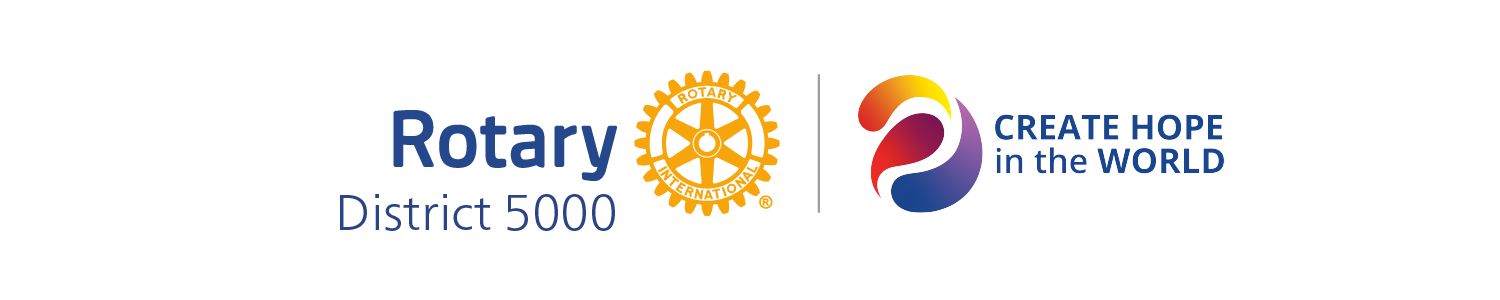 Rotary District 5000 Conference  May 10 - 12, 2024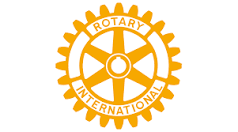 Kauai Beach Resort, KauaiSPONSORSHIP FORM     $25.00  Kokua Sponsor - Name listed in event program as sponsor and on event website.	$50.00  Laulima Sponsor - 1.44” x 2.5” business card ad in the printed program, there will be 8 on each page. Featured on event website.	$300.00  Kuleana Sponsor – 2.75” x 4.25” quarter page ad in the printed program. Featured at 1 selected event and on event website.	$750.00  Maikai Sponsor – 5.5” x 4.25” half page ad in the printed program. Featured at 3 selected events and on event website.	$2,500.00  Waipahe Sponsor – 5.5” x 8.5” full page ad in the printed program. Sponsor of 1 exclusive event and 5 selected events. Also small logo on event website.    $5,000.00  Title Sponsor – 5.5” x 8.5” full page ad in the printed program, inside front or back cover.Sponsor of 1 exclusive event and featured at every event. Medium logo on event website.Select your Events to SponsorDepending on sponsor level, you will be featured at the following events.Sponsors will have priority based on payment of sponsor fees.  Hospitality Room		 House of Friendship		 Polio Plus Walk	 Friday Opening Reception Major Donor Reception	 Opening Plenary		 Saturday Luncheon	 Leadership Reception Gala Dinner			 Sunday BrunchSponsorships Immediately Available - Contact PDG Ron Mabry, 540.514.6176, ronmabry5000@gmail.comNAME OF SPONSOR:      NAME TO BE DISPLAYED & IN AD:      CONTACT PERSON:      PHONE:      		EMAIL:      ROTARIAN:   Yes      No		CLUB NAME:      Please mail this form and your check to Rotary D5000, PO Box 3325, Honolulu, HI 96801